Morristown Band Boosters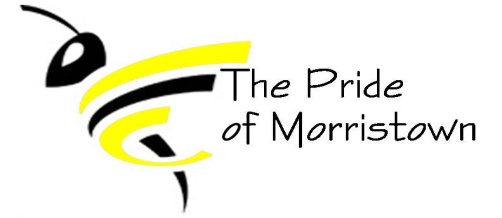 Monthly Board MeetingApril 20, 2022 Board Members (X if present):[X] Band Director – Sam Thrasher	[X] President – Amber Richardson[X] Vice President – Jenny Kieninger	[X] Treasurer – Erin Carlton[X] Secretary – Jenn Deak	[  ] Member At Large – OpenOther booster members present:  Natalie and Eric Roots, Angie Townsend, and Tracey RiceAgenda:MinutesTreasurer Report (10 minutes)Current Account BalancesBooster: $8,341.30Instrument: $1,676.31Recent expenses:Recent expenses-Not included in balances above:$25.58- check paid to J. Deak for decorations and supplies for banquetUpcoming expenses: Recent Income- Not included in balances above $350.00 – Donation from the Deak family$788.00 – Flower Fundraiser$15.00 – Cash donations during flower fundraiserOther financial concerns/comments:  Triton paying half of banquet, but we still owe $106.00 for patches and show shirts. Therefore, we took the $106 out their half of the banquet; so Triton owes $116.29Old Trophies – Silent Auction ???Kudos/Happy News (5 minutes):This Friday is ISSMA at Shelbyville H.S.Students are turning in practice log sheets!22-23 SY students interested in band is high – about half of fifth grade class!Spring Band Concert is May 6th!Key Points/actions from last meeting (15 minutes)Approval of March minutes: J. Kieninger motioned to approve; seconded by E. Carlton; all ayes. Waiting on school corporation to give us new plates for the smaller trailer (title has been signed over) *Update* Email has been sent to Chris Scott, waiting for reply. Still Waiting!!-A. Richardson is going to call.Band Director Report (15 minutes)ISSMA contests – High School Concert Band is FridayMarching Band parent information meeting is Monday, May 2nd at 7:00 pmJ. Kieninger is emailing Mr. Powers about funds to help families with marching band feesBand Camp July 18th-29thJuly 29th is Community Show Derby Days is on July 30th Fundraising (20 minutes)Flower Fundraiser – Orders come in on April 22nd for students to deliverCar Wash?Last week of band camp?Calendar Sales:J. Deak obtained athletic director’s email again to email him about dates for calendarJ. Deak will be emailing the calendar order form to S. Thrasher and committee to provide to students to sell Other topics/open discussionDerby Days – Election of officers was held. The following were nominated at the last meeting:	President-Jenn Deak	Vice President-Angie Townsend	Treasurer-Erin Carlton	Secretary-Tracey Rice 	Member at Large-Natalie and Eric RootsBallots were cast and tallied – The above nominations were voted as is.Next Meeting 5/18/2022 @ 6:30